Friday 1st October 2021                                Due: Wednesday 6th October 2021  
                                          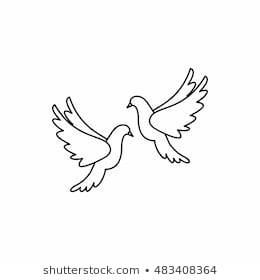 Homework
We have had another busy week in Doves. We have started planning our own story, rounding numbers in Maths and we have been developing our French vocabulary.  Please remember to bring some cardboard to school next week. The children will need an A4 size piece for their art project.
Handwriting: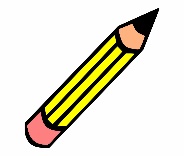 Writing / Topic: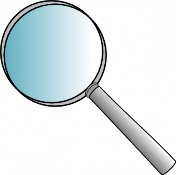 Maths: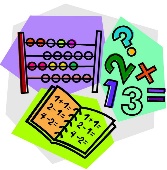 Reading:

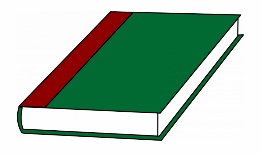 